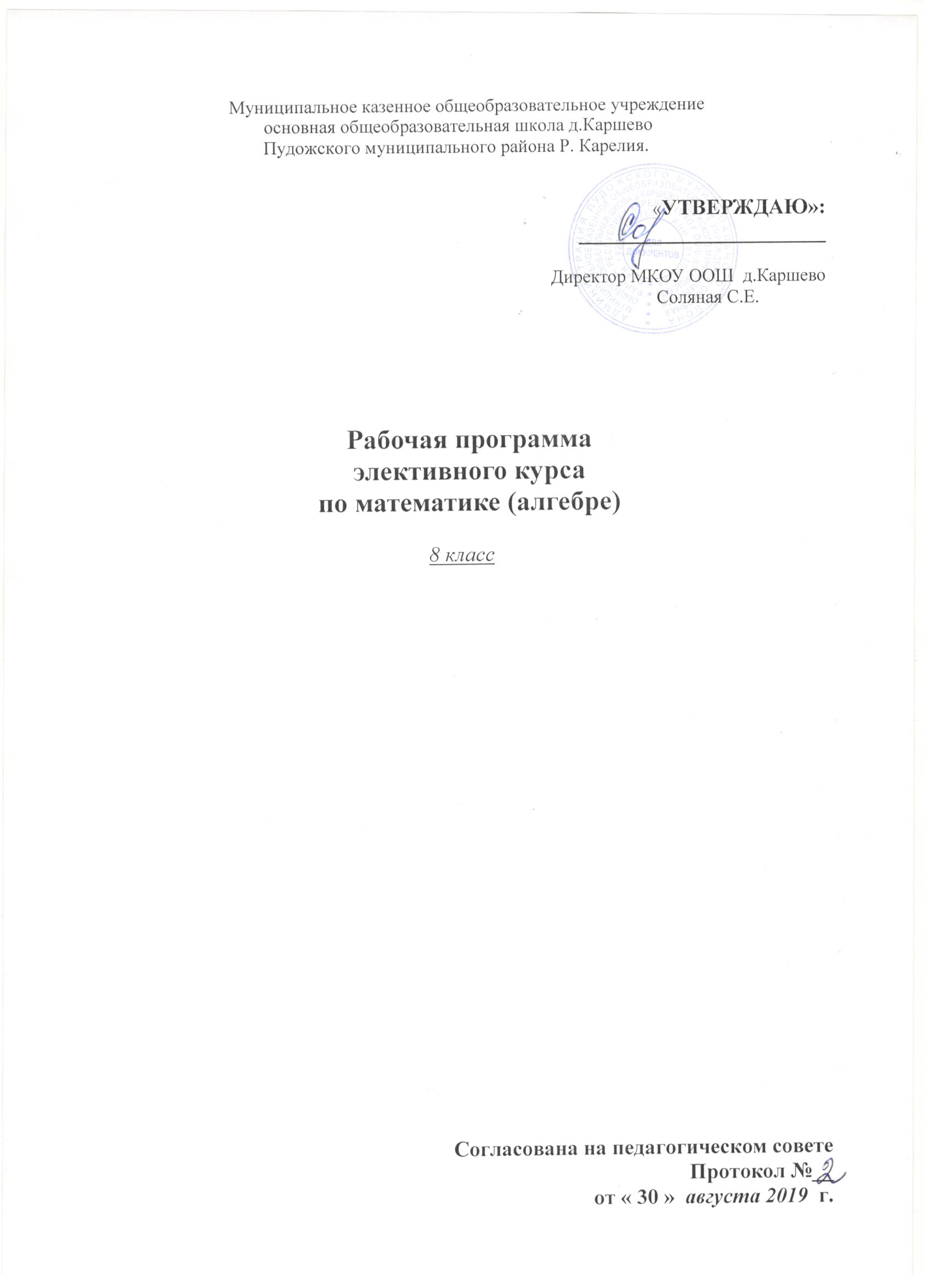 Муниципальное казенное общеобразовательное учреждение  основная общеобразовательная школа д.КаршевоПудожского муниципального района Р. Карелия.                                                                   «УТВЕРЖДАЮ»:_______________________Директор МКОУ ООШ  д.Каршево                                                  Соляная С.Е. Рабочая программаэлективного курсапо математике (алгебре) 8 классСогласована на педагогическом совете                                                                                   Протокол №__от « 30 »  августа 2019  г.Пояснительная запискаПрограмма  элективного курса по математике  разработана в рамках образовательной программы основного общего образования МКОУ ООШ д.Каршево Пудожского муниципального района Р.Карелия, составлена  в соответствии с требованиями федерального компонента Государственного образовательного стандарта основного общего образования по математике. Определяет последовательность изучения материала в рамках стандарта для основной школы и пути формирования системы знаний и умений, необходимых для применения в практической деятельности, изучения смежных дисциплин, продолжения образования, а также развития учащихся. Программа данного курса является развитием системы ранее приобретенных программных знаний, его цель - создать целостное представление о теме и значительно расширить спектр задач, посильных для учащихся. Все свойства, входящие в элективный курс, и их доказательства не вызовут трудности у учащихся, т.к. не содержат громоздких выкладок, а каждое предыдущее готовит последующее.При направляющей роли учителя школьники могут самостоятельно сформулировать новые для них свойства и даже доказать их. Программа данного курса располагает к самостоятельному поиску и повышать интерес к изучению предмета.Определение места и роли предмета в овладении требований к уровню подготовки обучающихся.В ходе освоения содержания математического образования учащиеся овладевают разнообразными способами деятельности, приобретают и совершенствуют опыт:построения и исследования математических моделей для описания и решения прикладных задач, задач из смежных дисциплин;выполнения и самостоятельного составления алгоритмических предписаний и инструкций на математическом материале; выполнения расчетов практического характера; использования математических формул и самостоятельного составления формул на основе обобщения частных случаев и эксперимента;самостоятельной работы с источниками информации, обобщения и систематизации полученной информации, интегрирования ее в личный опыт;проведения доказательных рассуждений, логического обоснования выводов, различения доказанных и недоказанных утверждений, аргументированных и эмоционально убедительных суждений;самостоятельной и коллективной деятельности, включения своих результатов в результаты работы группы, соотнесение своего мнения с мнением других участников учебного коллектива и мнением авторитетных источников.В соответствии с учебным планом, годовым календарным учебным графиком  МКОУ ООШ д.Каршево,  рабочая программа по математике (алгебре) рассчитана на 34 часов (1 часа в неделю).Цели и задачи:	Итоговая аттестация за курс основной школы проходит по новой форме. Экзаменационная работа по алгебре состоит из двух частей. Часть  1 направлена на проверку достижений уровня базовой подготовки учащихся по алгебре. Часть 2 предназначена для дифференцированной проверки повышенного уровня алгебраической подготовки учащихся.	Данный курс предназначен для дополнительной подготовки учащихся 8-го класса к итоговой аттестации по алгебре и включает в себя темы, необходимые для успешной сдачи  второй части  экзамена. Курс состоит из 4 разделов: «Числа и вычисления», «Выражения и преобразования», «Уравнения и неравенства», «Функции». Для изучения тем «Уравнения и неравенства», «Функции» отведено мало часов в связи с тем, что наиболее подробно они изучаются в 9-ом классе.   Цели и задачи:•	углубление и расширение знаний учащихся по изучаемым темам;•	подготовка учащихся к успешной сдачи экзамена за курс основной школы по новой форме.Формы организации образовательного процесса.         Формы организации учебного процесса: индивидуальные, групповые, индивидуально-групповые, парные, коллективные,  фронтальные, классные и внеклассныеКонкретные формы организации обучения по ведущим целям :   Ведущими методами обучения предмету являются: объяснительно-иллюстративный и репродуктивный, частично-поисковый, проектно-исследовательский.                                                                  Технологии обучения.Используются элементы следующих технологий: личностно-ориентированное обучение, обучение с применением опорных схем, информационно-коммуникационных технологий, деятельностных технологий.При организации учебного процесса будет обеспечена последовательность изучения учебного материала: новые знания опираются на недавно пройденный материал; обеспечено поэтапное раскрытие тем с последующей реализацией.РАЗДЕЛ 2. ЛИЧНОСТНЫЕ И МЕТАПРЕДМЕТНЫЕ РЕЗУЛЬТАТЫ ОСВОЕНИЯ КУРСА ВНЕУРОЧНОЙ ДЕЯТЕЛЬНОСТИ.Механизмы формирования ключевых компетенций учащихсяПрограмма предполагает, что успех формирования компетенций определяется рядом условий:настроенностью уч-ся на необходимость определенных действийчеткостью и доступностью изложения цели и задач, которые уч-ся должны решать в ходе учебной деятельностиполнотой и ясностью представления о структуре формируемого умения, показом учителем способов выполнения той или иной работыорганизацией деятельности учащихся по овладению отдельными действиями или их совокупностью с использованием системы задачприменение деятельностного подхода обучения.Обучение математике в основной школе направлено на достижение следующих целей:В направлении личностного развития:формирование представлений о математике, как части общечеловеческой культуры, о значимости математики в развитии цивилизации и современного общества;развитие логического и критического мышления, культуры речи, способности к умственному эксперименту;формирование интеллектуальной честности и объективности, способности к преодолению мыслительных стереотипов, вытекающих из обыденного опыта;воспитание качеств личности, обеспечивающих социальную мобильность, способность принимать самостоятельные решения;формирование качеств мышления, необходимых для адаптации в современном информационном обществе;развитие интереса к математическому творчеству и математических способностей.В метапредметном направлении:развитие представлений о математике как форме описания и методе познания действительности, создание условий для приобретения первоначального опыта математического моделирования;формирование общих способов интеллектуальной деятельности, характерных для математики и являющихся основой познавательной культуры, значимой для различных сфер человеческой деятельности;в предметном направлении:овладение математическими знаниями и умениями, необходимыми для продолжения образования, изучения смежных дисциплин, применения в повседневной жизни;создание фундамента для математического развития, формирования механизмов мышления, характерных для математической деятельности.Раздел 3. Содержание  курса:Числа и вычисления (11ч): Рациональные числа. Стандартный вид числа. Проценты. Действия с рациональными числами. Сравнение рациональных чисел. Нахождение процента от числа. Нахождение числа по данной величине его процента. Нахождение процентного отношения двух чисел.  Модуль числа. Степень с натуральным показателем. Квадратный корень. Свойства степени. Свойства квадратного корня.Выражения и преобразования (11ч)Буквенные выражения. Область определения буквенного выражения. Разложение на множители многочлена. Сложение, вычитание и умножение многочленов.  Формулы сокращенного умножения. Алгебраическая дробь. Сокращение дробей. Действия с алгебраическими дробями. Преобразование рациональных выражений. Свойства квадратных корней и их применение в преобразования.Уравнения и неравенства (7 ч)Решение уравнения. Решение неравенства. Линейное уравнение. Линейное неравенство. Квадратное уравнение. Квадратное неравенство. Параметр. Уравнения с параметрами.Функции (4 ч)Линейная функция и ее свойства. Квадратичная функция и ее свойства.Итоговая работа (1ч)Раздел 4. Календарно- тематическое планирование.№ п/пСодержание учебного материалаКол-во часовI.  Числа и вычисления11II.  Выражения и преобразования 12III.  Уравнения и неравенства7IV.Функции.4V.Итоговая работа1№ занятияТема занятияК-во часовСроки проведенияСроки проведенияСроки проведенияСроки проведенияСроки проведения№ занятияТема занятияК-во часовДатапланДата фактДата фактДата фактДата фактЧисла и вычисления111Сравнение рациональных чисел12Действия с рациональными числами13Противоположные числа. Модуль числа, геометрический смысл модуля 14Проценты15Основные задачи на проценты16Основные задачи на проценты17Выполнение действий с числами, записанными в стандартном виде18Степень с натуральным показателем, вычисление значений выражений, содержащих степени19Степень с натуральным показателем, вычисление значений выражений, содержащих степени110Квадратный корень. Нахождение значений выражений, содержащих квадратный корень            111Квадратный корень. Нахождение значений выражений, содержащих квадратный корень            1Выражения и преобразования1112Область определения буквенного выражения113Область определения буквенного выражения114Свойства степени с натуральным показателем, преобразование выражений, содержащих степени с натуральным показателем115Сложение, вычитание и умножение многочленов, формулы сокращенного умножения, преобразование целых выражений116Разложение многочленов на множители117Разложение многочленов на множители118Алгебраические дроби. Сокращение дробей. Действия с алгебраическими дробями119Рациональные выражения и их преобразования120Рациональные выражения и их преобразования121Свойства квадратных корней и их применение в преобразованиях122Свойства квадратных корней и их применение в преобразованиях1Уравнения и неравенства723Линейное уравнение124Линейное неравенство 125Квадратное уравнение126Квадратное неравенство127Квадратное неравенство128Уравнения с параметрами129Уравнения с параметрами1Функции430Линейная функция и ее свойства131Линейная функция и ее свойства132Квадратичная функция и ее свойства133Квадратичная функция и ее свойства1Итоговая работа1Итого:34